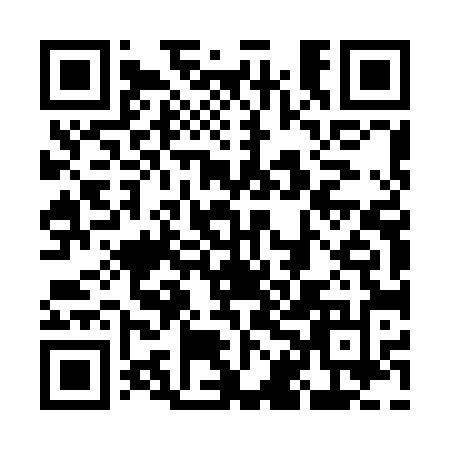 Ramadan times for Ardmaleish, UKMon 11 Mar 2024 - Wed 10 Apr 2024High Latitude Method: Angle Based RulePrayer Calculation Method: Islamic Society of North AmericaAsar Calculation Method: HanafiPrayer times provided by https://www.salahtimes.comDateDayFajrSuhurSunriseDhuhrAsrIftarMaghribIsha11Mon5:035:036:4512:304:156:166:167:5912Tue5:005:006:4212:304:176:196:198:0113Wed4:574:576:4012:304:196:216:218:0314Thu4:554:556:3712:294:206:236:238:0515Fri4:524:526:3512:294:226:256:258:0816Sat4:494:496:3212:294:246:276:278:1017Sun4:464:466:2912:284:256:296:298:1218Mon4:434:436:2712:284:276:316:318:1419Tue4:404:406:2412:284:296:336:338:1720Wed4:374:376:2112:284:306:356:358:1921Thu4:354:356:1912:274:326:376:378:2122Fri4:324:326:1612:274:336:396:398:2423Sat4:294:296:1412:274:356:416:418:2624Sun4:264:266:1112:264:376:436:438:2925Mon4:234:236:0812:264:386:456:458:3126Tue4:204:206:0612:264:406:476:478:3427Wed4:164:166:0312:254:416:496:498:3628Thu4:134:136:0012:254:436:516:518:3929Fri4:104:105:5812:254:446:536:538:4130Sat4:074:075:5512:254:466:556:558:4431Sun5:045:046:521:245:477:577:579:461Mon5:015:016:501:245:497:597:599:492Tue4:584:586:471:245:508:018:019:513Wed4:544:546:451:235:528:038:039:544Thu4:514:516:421:235:538:058:059:575Fri4:484:486:391:235:558:078:079:596Sat4:454:456:371:235:568:098:0910:027Sun4:414:416:341:225:588:118:1110:058Mon4:384:386:321:225:598:138:1310:089Tue4:344:346:291:226:018:158:1510:1110Wed4:314:316:271:216:028:178:1710:14